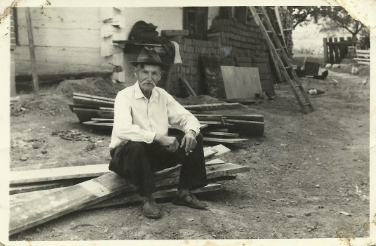 Tomasz Kojder (1882-1960) – żona Zofia, dzieci: Anna, Franciszek, Władysław, JózefBudy Łańcuckie, ok.1955 r.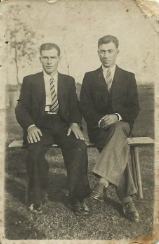 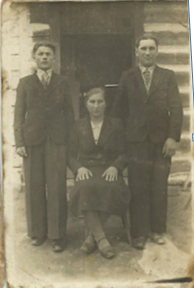 Po lewej stronie Ludwik Harpula (1907- 1976), mąż Anny Kojder; Budy Łancuckie ok.1935 r.Na fotografii obok siedzi Anna Harpula, po jej lewej stronie brat Władysław Kojder  (1920 -2008), a po prawej sąsiad Władysław Węgrzyn (1920 – 2010); Budy Łańcuckie ok. 1938 r.S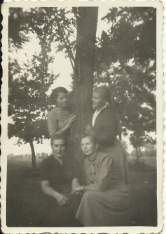 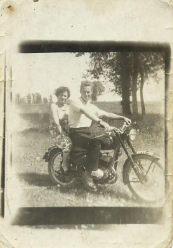 Stanisława Ciupińska z domu Harpula (ur.1942 r.)  siedząca po lewej z koleżankami Anną Bartnik i Janiną Bartnik oraz kuzynką Zofią Harpula; Budy Łańcuckie, ok.1958 r.Na zdjęciu obok Józef Władysław Ciupiński (ur.1941 r.), mąż Stanisławy, na zdjęciu z sąsiadką Stefanią Bartnik; Budy Łańcuckie ok. 1958 r.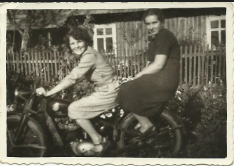 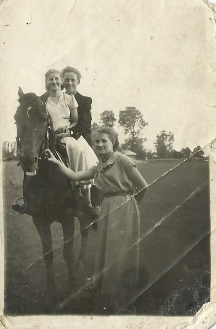 Stanisława Ciupińska z koleżanką Janiną Bartnik na WFM-ce; Budy Łańcuckie, 1959 r.Na zdjęciu obok Józef Ciupiński w towarzystwie sąsiadek Teresy Szczupak i Cecylii Goleni na prymicjach u ojca Bogusława Golaka; Budy Łańcuckie 1959 r. 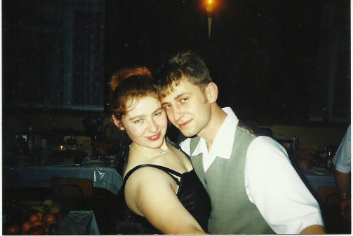 Agnieszka Piątek z domu Ciupińska z mężem Rafałem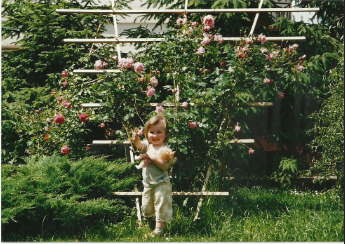 Amelia Piątek